Őszirózsa Integrált Szociális IntézményPest VármegyeSzékhely: 2194 TURA Szent István út 79.+36 28/630-580„3.sz”. melléklet a 36/2007. (XII.22.) SZMM rendelethezÜisz.: …………..………..Értékelő adatlapSzemélyes adatok:Név: ……………………………………………………………………………………Születési hely, idő: …………………………………………………………………….Lakcím: ………………………………………………………………………………..Törvényes képviselőjének neve, elérhetősége: ………………………………………..MérőtáblaTevékenység, funkcióÉrtékeljen 0–4 pont közöttIntézmény-Orvos(a pontérték a szükséges segítség mértékével emelkedik)vezetőTérbeli-időbeni0: mindig, mindenkor térben, időben, személyeket illetőentájékozódástájékozott1234: esetenként segítségre, tájékoztatásra szorul: részleges segítségre, tájékoztatásra szorul: gyakran tájékozatlan: térben-időben tájékozatlanHelyzetnekmegfelelőviselkedés0: mindig, mindenkor a helyzetnek megfelelően viselkedik1: esetenként bonyolultabb helyzetekben segítségre szorul2: gyakran az adott helyzetnek nem megfelelően viselkedik3: nem megfelelő viselkedése gyakran kellemetlenséget okoz,reakciója nem kiszámítható – viselkedési kockázat: nem képes az adott helyzetnek megfelelően viselkedni0: önmagát kiszolgálja, önállóan étkezik4Étkezés1234: felszolgálást igényel, de önállóan étkezik: felszolgálást és evőeszköz tisztításához segítséget igényel: felszolgálás és elfogyasztáshoz részbeni segítséget igényel: teljes segítséget igényel az étel elfogyasztásáhozÖltözködés0: nem igényel segítséget: önállóan végzi, de a megfelelő ruhaneműk kiválasztásáhozsegítséget igényel123: egyes ruhadarabok felvételében igényel segítséget: jelentős segítséget igényel az öltözködésben, megfelelő öltözetkiválasztásában4: öltöztetés, vetkőzés minden szakaszában segítségre szorulTisztálkodás(személyi higiénébiztosítása)0: szükségleteit felmérve önállóan végzi1: szükségleteit felismeri, bizonyos feladatokhoz segítségetigényel234: szükségleteit felismeri, tisztálkodni csak segítséggel tud: részlegesen ismeri fel szükségleteit, segítséget igényel: nem ismeri fel szükségleteit, tisztálkodni önállóan nem képes1VER 22/1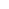 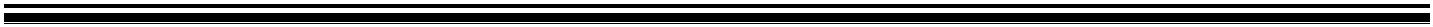 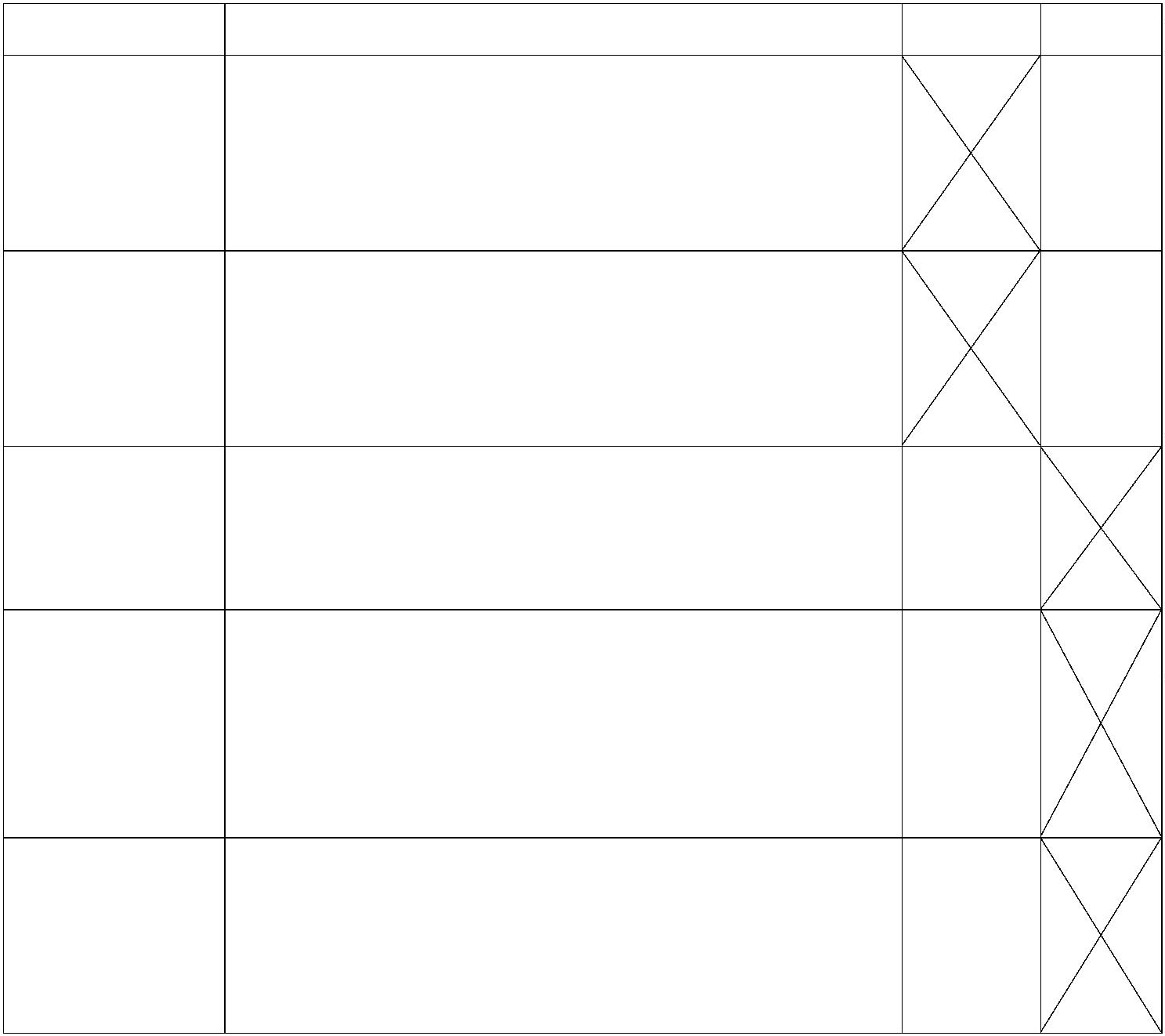 WC használat0: önálló WC használatban, öltözködésben, higiénés feladataitellátja1: önállóan használja WC-t, de öltözködésben és vagy higiénésfeladatokban ellenőrizni kell: önállóan használja WC-t, de öltözködésben és vagy higiénésfeladatokban segíteni kell: segítséget igényel WC használatban, öltözködésben, higiénésfeladatok elvégzéséhez234: segítséggel sem képes WC használatra, öltözködésre, higiénésfeladatok elvégzéséreKontinencia0: vizeletét, székletét tartani képes12: önállóan pelenkát cserél, elvégzi a higiénés feladatait: pelenka cserében, öltözködésben és vagy higiénés feladatokbanalkalmanként segítséget igényel: rendszeres segítséget igényel pelenka cserében, öltözködésben,higiénés feladatok elvégzésében: inkontinens, teljes ellátásra szorul34KommunikációKépes-emegfogalmazni,elmondani apanaszát, megérti-e, amit mondanakneki0: kifejezőkészsége, beszédértése jó1: kommunikációban időszakosan segítségre szorul2: beszédértése, érthetősége megromlott3: kommunikációra csak segédeszközzel, vagy csakmetakommunikációra képes4: kommunikációra nem képesTerápiakövetésRábízható-e azelőírt gyógyszerekadagolása, szedése0: az orvos utasításait, előírt gyógyszeres terápiát betartja1: gyógyszerelésben segítséget igényel, utasításokat betartja2: elrendelt terápiát tartja, segítséggel tudja tartani az utasításokat3: elrendelt terápiát, utasításokat ellenőrzés mellett tartja4: gyógyszer bevétele csak gondozói ellenőrzésselHelyzetváltoztatás0: önállóan1234: önállóan, segédeszköz használatával: esetenként segítséggel: gyakran segítséggel: nem képesHelyváltoztatás0: önállóan1234: segédeszköz önálló használatával: segédeszköz használatával, segítséget esetenként igényel: segédeszköz használatával, gyakran csak segítséggel: nem képesÉletvezetésiképesség0: önállóan1: esetenkénti tanácsadás, részfeladatra betanítható(felügyelet igénye) 2: személyes szükségletei ellátásában segítségre szorul: személyes szükségletei ellátásában gyakran vagy rendszeresensegítségre szorul, belátási képessége hiányzik: állandó 24 órás felügyelet0: jól lát, szemüveg használata nélkül34Látás123: jól lát, szemüveg használatával: szemüveg használatára szorul, de elutasítja azt: szemüveg használatával sem kielégítő a látása (pl. hályog,érbetegség): nem lát0: jól hall, átlagos hangerő mellett4Hallás1234: átlagos hangerő mellett időnkénti hallásproblémái vannak: hallókészülék használatára szorul: van hallókészüléke, de nem képes használni vagy elutasítja: nem hallFokozatIntézményvezető és az orvos által adott összes pontszám2VER 22/1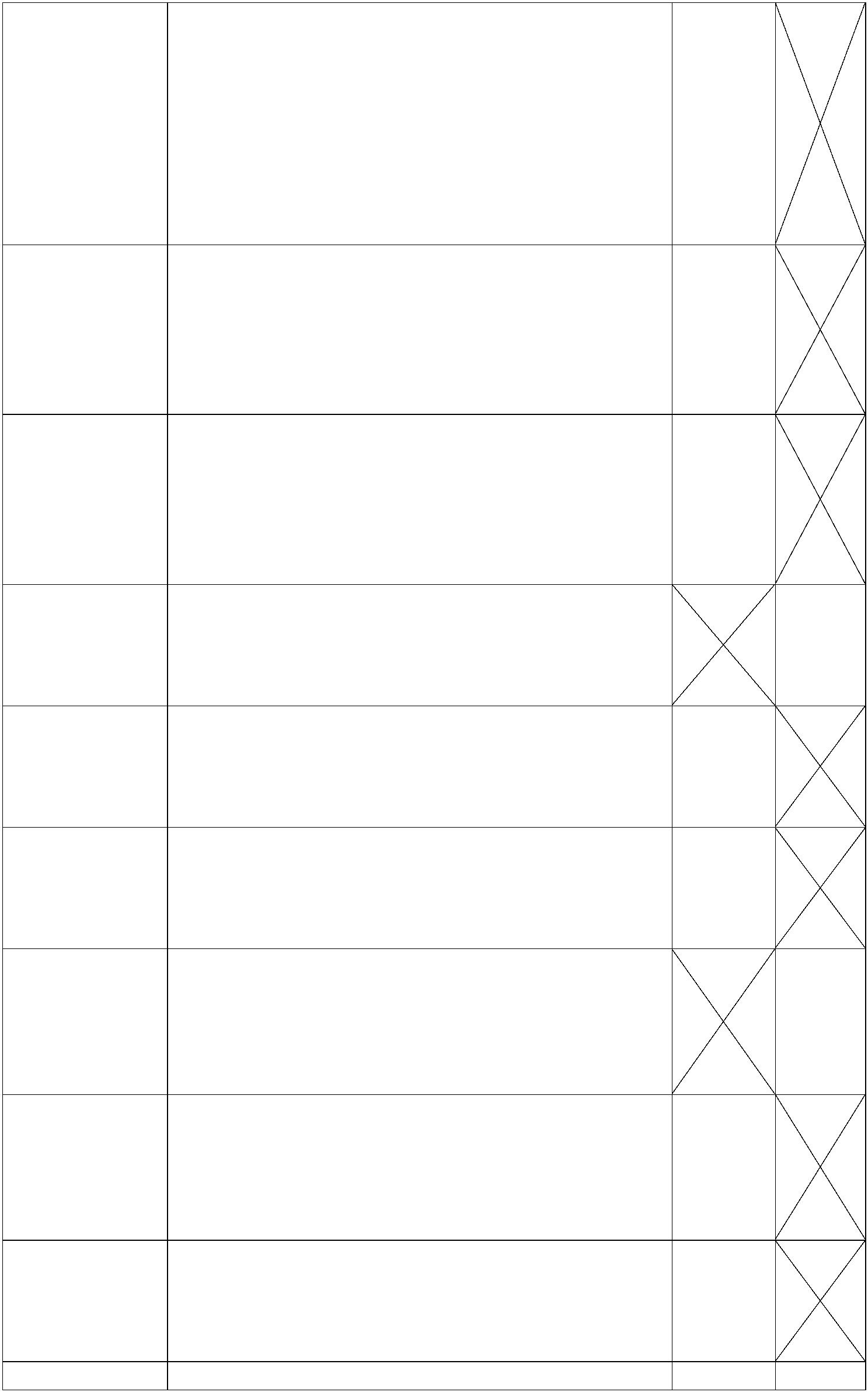 Értékelés:FokozatÉrtékelésTevékenységeitelvégziPontszámJellemzők0.0–19Az egyén a vizsgált tevékenységeket el tudjavégezni.A szolgáltatás a szociális és egészségi állapotszinten tartására korlátozódik.I.Egyes20–3435–3940–56Az egyén egyes tevékenységekben hetentetöbbször segítségre szorul vagy figyelmet,irányítást igényel.Az egyén bizonyos tevékenységekelvégzésében napi rendszeres segítségreszorul vagy napi szintű kontrollt igényel.Az egyén teljes ellátásra, folyamatosgondozásra, ápolásra szorul, intenzívodafigyelést és gyakori beavatkozást igényel.tevékenységekbensegítségre szorulóRészleges segítségreszorulóII.III.Teljes ellátásra szorulóA gondozási szükséglet, valamint az egészségi állapoton alapuló szociális rászorultság vizsgálatánakés igazolásának részletes szabályairól szóló 36/2007. (XII.22.) SZMM rendelet 4. § (1)bekezdés…………….pontja/alpontja szerinti egyéb körülmények állnak fenn.A vizsgálat eredménye alapján:szociális segítés és gondozási szükséglet, valamint az egészségi állapoton alapuló szociálisrászorultság vizsgálatának és igazolásának részletes szabályairól szóló 36/2007. (XII. 22.) SZMMrendelet 3/A. § (1) bekezdés b) pont .........alpontja szerinti egyéb körülmény alapjánszemélyi gondozás□,idősotthoni elhelyezésnyújtható.□Dátum: …………………………………................................................................intézményvezető / szakértő............................................................orvos3VER 22/1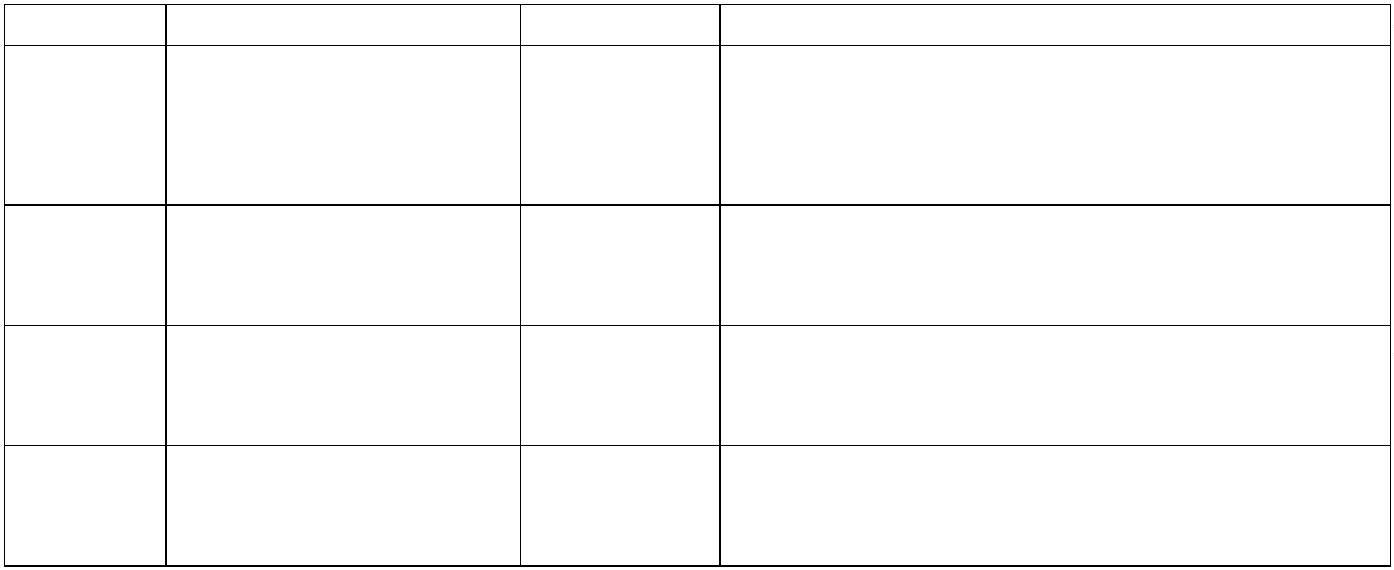 A gondozási szükséglet felülvizsgálatát az intézmény fenntartójától lehet kérni.Felülvizsgálat:A gondozási szükséglet, valamint az egészségi állapoton alapuló szociális rászorultság vizsgálatának ésigazolásának részletes szabályairól szóló 36/2007. (XII. 22.) SZMM rendelet 4. § (1) bekezdés ...............pontja/alpontja szerinti egyéb körülmények állnak fenn.A vizsgálat eredménye alapján:szociális segítés a gondozási szükséglet, valamint az egészségi állapoton alapuló szociális rászorultságvizsgálatának és igazolásának részletes szabályairól szóló 36/2007. (XII. 22.) SZMM rendelet 3/A. §(1) bekezdés b) pont .........alpontja szerinti egyéb körülmény alapjánszemélyi gondozás □, idősotthoni elhelyezés□nyújtható.Dátum: …………………………………................................................................fenntartó képviselője............................................................orvos4VER 22/1